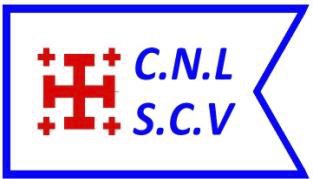 Club Nautique et de Loisirs Sainte Croix du Verdon Route du Lac - 04500 Sainte Croix du Verdon 
Tél. : 04 92 77 84 16Email : cnlscv@gmail.com 
Site internet : http://cnlscv.fr 
Siret 751 029 851 00019Association n° W043001882DEMANDE D’INSCRIPTION  (à compléter et envoyer à : cnlscv@gmail.com)ACTIVITE :   Planche à voile   Dériveur   Dériveur double   Catamaran  Habitable 
	 Autres : description ͙	 Pêche	 Kayak	 Aviron	 CanoëCOMPETITION	 OUI  NONJe prends connaissance du règlement du CNLSCV, de ses statuts, de l´assurance responsabilité civile obligatoire et des risques inhérents à la pratique de la navigation et je m'engage à les respecter ainsi que les consignes de sécurité et de bonnes pratiques.Fait à :	Le :	Signature :Après admission, vous  recevrez  votre appel à cotisation et votre numéro d’adhérent par e-mail.*	 Montant total en € de  l’inscription :*  	N° adherent :  * Mode de règlement :  Espèce 	Chèque 	Virement     Autre * Ne pas renseigner - zone réservée au trésorier du CNLSCVDOF 20210101		Nom et PrénomNom et PrénomNom et Prénom de la 2ème personne(pour la cotisation famille)Nom et Prénom de la 2ème personne(pour la cotisation famille)Date de naissanceDate de naissanceAdresse principaleAdresse principaleAdresse secondaireAdresse secondaireTéléphone fixeTéléphone fixeTéléphone mobileTéléphone mobileAdresse emailAdresse email@@@@A contacter en cas d’urgenceNom prénom / téléphoneA contacter en cas d’urgenceNom prénom / téléphoneLicence FFV  (numéro si disponible)Licence FFV  (numéro si disponible)Junior :	| Senior :Junior :	| Senior :Junior :	| Senior :Junior :	| Senior :Cotisation (voir classifications après)Cotisation (voir classifications après)Junior <18 |Senior <26 |Senior>26  |FamilleJunior <18 |Senior <26 |Senior>26  |FamilleJunior <18 |Senior <26 |Senior>26  |FamilleJunior <18 |Senior <26 |Senior>26  |FamilleCasier	Standard / GrandCasier	Standard / Grand Non  Oui   Standard   Grand Non  Oui   Standard   Grand Non  Oui   Standard   Grand Non  Oui   Standard   GrandMouillage (sur réservation juillet/aout)Mouillage (sur réservation juillet/aout)  Non	 Oui  Non	 Oui  Non	 Oui  Non	 OuiStockage remorque de routeStockage remorque de route   Non   Oui   (parking réservé au camping Les Roux)   Non   Oui   (parking réservé au camping Les Roux)   Non   Oui   (parking réservé au camping Les Roux)   Non   Oui   (parking réservé au camping Les Roux)Bateau /Embarcation11234Classe/MarqueLongueur (cm)Largeur (cm)MoteurNom/IdentitéNuméro de voile